LLDF National linedance and dance team festival-competition„Palanga Dance Open 2020“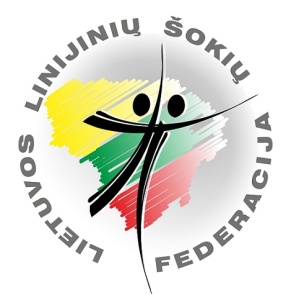 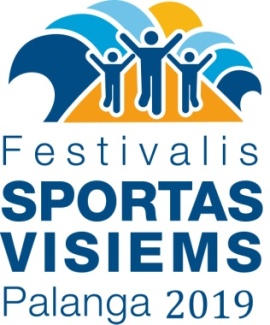 INVITATIONTime: 2020 20th of September 9.00 – 15.009.00 – Line dance solo; 12.30 – Dance teamsVenue: Sporto  g. 3, Palangos sporto arena, PalangaParticipants: children, teen , adult, adult senior, senior.Dance divisions: •  Line dance Solo classic •  Line dance teams: ProAline, ProTeam Starter, ProTeam Newcomer•  Dance teams of different genres: Line Dance Team, Solo Latino Team, Partner Team, ShowTime (Showdance) Team,  Freestyle Team (Pop dance, street dance, zumba, salsation, ballet, neoclassical dance, folk dance and etc.)LINE DANCE SOLO CLASSIC DANCESThe competition is held in accordance with the rules of the Lithuanian Linedance Federation (LLDF).Line dance Solo classic dance videos and descriptions can be found here http://solodance.lt/varzybu-sokiaiPrices:• Starter, Newcomer - 21 Eur.• Starter Kids, Children - 8 Eur.• Novice, Intermediate, Advanced - 31 Eur.• ProTeam-10 Eur.• ProAline -8 Eur. participant.• Dance teams of various genres - 10 Eur. (2 dances can be performed)
ATTENTION! When dancing in line dance solo division and in dance teams, there is no separate fee for dance teams!Free for viewers!Registration of participants until 2020 10th of September.   Information about the event Neringa Kirklienė tel. +370 698 13428, el. Email: nksokiumokykla@gmail.comwww.solodance.ltDANCE LEVELDance styleDance nameDance nameStarter KidsStarter Children0-9 m.10-13 m.0-9 m.10-13 m.Tell meStarterPulseCubanStreet (iki 29 m.)Stage (nuo 30 m.)PulseCubanStreet (iki 29 m.)Stage (nuo 30 m.)Boogie JiveCha Cha LolitaTell meSixties Dance MedleyNewcomerPulseCubanStreet (iki 29 m.)Stage (nuo 30 m.)PulseCubanStreet (iki 29 m.)Stage (nuo 30 m.)In LoveLive ForeverSushiBoogie Woogie Bugle BoyNoviceRise&FallSmoothCubanStreet (iki 29 m.)Stage (nuo 30 m.)Rise&FallSmoothCubanStreet (iki 29 m.)Stage (nuo 30 m.)Rainbow ConnectionSome Kind Of WonderfullKatchiTreat‘Em RightJailhouse RockIntermediatehttp://solodance.lt/varzybu-sokiaiAdvancedhttp://solodance.lt/varzybu-sokiaiProTeam StarterPulseCubanTeam optional dancePulseCubanTeam optional danceBoogie JiveCha Cha LolitaTeam optional danceProTeam NewcomerPulseCubanTeam optional dancePulseCubanTeam optional danceIn LoveLive ForeverTeam optional dance